VSTUPNÍ ČÁSTNázev komplexní úlohy/projektuZapojení elektroinstalačních prvkůKód úlohy18-u-4/AA21Využitelnost komplexní úlohyKategorie dosaženého vzděláníM (EQF úroveň 4)Skupiny oborů18 - Informatické obory26 - Elektrotechnika, telekomunikační a výpočetní technikaVazba na vzdělávací modul(y)Práce s instalačním materiálemŠkolaStřední průmyslová škola a Vyšší odborná škola, Písek, Karla Čapka 402, Karla Čapka, PísekKlíčové kompetenceKompetence k učení, Kompetence k řešení problémů, Kompetence k pracovnímu uplatnění a podnikatelským aktivitám, Digitální kompetenceDatum vytvoření11. 12. 2018 22:45Délka/časová náročnost - Odborné vzdělávání8Délka/časová náročnost - Všeobecné vzděláváníPoznámka k délce úlohyRočník(y)1. ročník, 2. ročníkŘešení úlohyindividuálníCharakteristika/anotaceTato komplexní úloha vede žáky k praktickému procvičování elektroinstalačních činností:rozlišování použití vodičů podle barvy izolace vodičeodizolování vodiče pro jeho zapojení do svorkyzapojování vodiče do svorkyzapojování zásuvkových obvodůzapojování vypínačů a tlačítekzapojování světelného obvodu ovládaného z jednoho, dvou a více místsprávnému výběru jističe dle jeho vlastností a zapojenísprávnému výběru proudového chrániče a jeho zapojení, ověření funkcevyběru a zapojení SPD3JÁDRO ÚLOHYOčekávané výsledky učeníAbsolvováním komplexní úlohy žák dosáhne následující výsledky učení:nakreslí zapojení soustavy TN-Svysvětlí principy činnosti instalačních zařízenípopíše vlastnosti elektroinstalačních zařízeníupraví konce vodičů pro zapojení do svorekvybere vhodné vodiče podle druhu a materiálu jádra a barvy izolacezapojí obvod zásuvky s jističem a proudovým chráničemzapojí obvod světla s různým druhem ovládáníověří správnou funkci obvodůvybere vhodný typ SPD3 a zapojí ho k zásuvcežák dokáže ověřit správnou fukci zapojené elektroinstalaceSpecifikace hlavních učebních činností žáků/aktivit projektu vč. doporučeného časového rozvrhuŽák při realizaci úlohy:nakreslí zapojení soustavy TN-S včetně označení jednotlivých vodičů (1hodina)pracuje s elektrotechnickým nářadím (šroubováky, štípací kleště, kleště na odizolování vodičů) (v rámci ostatníchaktivit)vybere podle parametrů vhodný jistič, proudový chránič, zásuvku (1hodina)vybere vhodné typy vypínačů pro ovládání světla (0,5 hodiny)vybere vhodnou přepěťovou ochranu pro zásuvku (0,5 hodiny)zapojí obvod zásuvky s jističem a proudovým chráničem (1hodina)zapojí obvod světla s různým druhem ovládání (1hodina)ověří správnou funkci obvodů (1hodina)vybere vhodný typ SPD3 a zapojí ho k zásuvce (1hodina)identifikuje závady zapojených obvodů a následně je odstraní (1hodina)Metodická doporučenídbát na správný výběr elektrotechnického nářadíkontrolovat správné odizolování konce vodiče (správná délka odizolované části vodiče, neporušenost jádra vodiče)dbát na správné připojení vodičů do svorek (vhodný počet vodičů ve svorce, dotažení šroubu u šroubové svorky, správné zasunutí vodiče do bezšroubé svorky), volbu správné barvy izolace vodičedbát na správné vedení propojovacích vodičůpoužít výukový paneldodržovat BOZPZpůsob realizacenakreslí schéma zapojení zásuvkového obvodu s jističem a proudovým chráničemnakreslí schéma zapojení ovkádání světla z jednoho, dvou a více místzapojí zásuvkový obvod s SPD3, jističem a proudovým chráničem na výukovém paneluzapojí jednotlivé varianty obvodu pro ovládání světla na výukovém paneluPomůckyizolované vodičeelektrotechnické nářadí (odizolovací kleště samonastavitelné 02 - 6 mm2, odizolovací nůž na kabely, štípací kleště, sada elektrikářských šroubováků (PH1, PH2, PZ1, PZ2, 2,5 x 75; 4 x 100; 5,5 x  125))elektroinstalační zařízení (instalační krabice; lišty; zásuvka; světlo; jistič; proudový chránič; svorkovnice; spínač řazení 1, 6, 7; tlačítko, impulsní relé, SPD3)VÝSTUPNÍ ČÁSTPopis a kvantifikace všech plánovaných výstupůodizolování konců vodičůvýběr jističe, proudového chrániče, SPD s vhodnými parametryzapojení zásuvkového obvoduzapojení světelného obvoduověření správné funkce zapojených obvodůKritéria hodnoceníklasifikační stupnice:výborně: samostatně vybere jistič, proudový chránič a SPD3 s vhodnými parametry; u praktických činností samostatně zapojí obvody zásuvky, světla a SPD, pod dozorem ověří správnou funkci obvodů a vyhodnotí výsledky.chvalitebně: s drobnými radami vybere jistič, proudový chránič a SPD3 s vhodnými parametry; u praktických činností s drobnou dopomocí zapojí obvody zásuvky, světla a SPD, pod dozorem ověří správnou funkci obvodů a vyhodnotí výsledky. Pro získání rad je schopen položit vhodné otázky.dobře: s drobnými radami vybere jistič, proudový chránič a SPD3 s vhodnými parametry; u praktických činností s drobnou dopomocí zapojí obvody zásuvky, světla a SPD, pod dozorem ověří správnou funkci obvodů a vyhodnotí výsledky. Neumí položit vhodné otázky.dostatečně: s radami vybere jistič, proudový chránič a SPD3 s vhodnými parametry; u praktických činností s pomocí zapojí obvody zásuvky, světla a SPD, pod dozorem ověří správnou funkci obvodů a vyhodnotí výsledky.nedostatečně: ani s radami nevybere jistič, proudový chránič a SPD3 s vhodnými parametry; u praktických činností ani s významnou pomocí nezapojí obvody zásuvky, světla a SPD, pod dozorem neověří správnou funkci obvodů.Doporučená literaturakatalog ABB dostupné na https://nizke-napeti.cz.abb.com/klasicke-a-elektronicke-pristroje# [06. 01.2019]katalog Saltek dostupné na https://www.saltek.eu/katalogy-brozury [06. 01. 2019]katalog OEZ dostupné na http://www.oez.cz/produkty [06. 01. 2019]katalog svodičů přepětí, Hakel dostupné na http://www.hakel.cz/wp-content/uploads/2014/11/kompletni-katalog_27_editon.pdf  [06. 01. 2019]PoznámkyObsahové upřesněníOV RVP - Odborné vzdělávání ve vztahu k RVPPřílohyPracovni-list_zapojeni-elektro-prvku.docxMateriál vznikl v rámci projektu Modernizace odborného vzdělávání (MOV), který byl spolufinancován z Evropských strukturálních a investičních fondů a jehož realizaci zajišťoval Národní pedagogický institut České republiky. Autorem materiálu a všech jeho částí, není-li uvedeno jinak, je Miroslav Paul. Creative Commons CC BY SA 4.0 – Uveďte původ – Zachovejte licenci 4.0 Mezinárodní.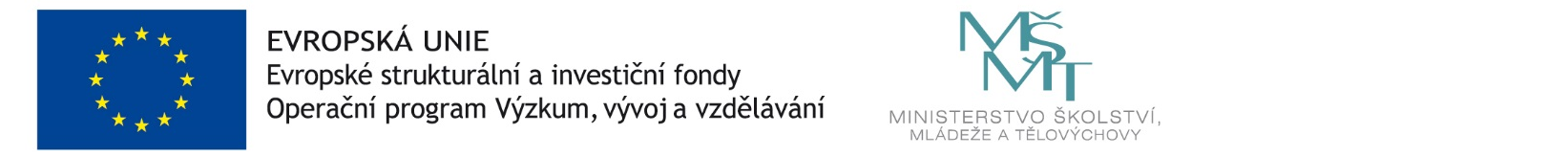 